Domov pro seniory Kamenec,Slezská Ostrava, příspěvková organizaceČestné prohlášení návštěv rodinných příslušníků, opatrovníků, dobrovolníků a dalších blízkých osob uživatelů v našem zařízení s účinností od 20.12.2020Čestně prohlašuji, že níže uvedené informace jsou aktuální a pravdivé.Subjektivně se cítím zdráv.                                           				 ANO      NEAktuální tělesná teplota…………………………………………………Vykazuji známky respiračního onemocnění (zvýšená tělesná teplota, rýma, kašel apod.)                                                                                										 ANO      NEV posledních 14 kalendářních dnech jsem byl ve styku s osobou trpící příznaky virové infekce.                                                                           				 ANO      NEPokud ano, uveďte jméno a příjmení osoby…………………………………….……….. Souhlasím se zpracováním uvedených osobních údajů.    			 ANO      NEByl jsem seznámen s pokyny k návštěvám uživatele v DpS Kamenec. 	 ANO      NEJméno, příjmení a datum narození osoby, která vyplnila čestné prohlášení:……………………………………………………………………………………………………………….... Jméno, příjmení osoby, kterou v zařízení navštívím:………………………………………………………………………………………………………………..Současně tímto uděluji souhlas se shromažďováním, uchováním a zpracováním mých osobních údajů zpracovatelem Domov pro seniory Kamenec, p. o., IČ 70631816, se sídlem Bohumínská 1056/71, 710 00  Slezská Ostrava v rozsahu jméno a příjmení, rodné číslo, údaj o místě trvalého bydliště a telefon, a to pro účely archivace tohoto informovaného souhlasu po dobu určenou právními předpisy pro archivaci zdravotní dokumentace a dále pro účely nároku poskytovatele sociálních služeb na zpětnou refundaci nákladů na test a jeho výkon. Jako subjekt údajů prohlašuji, že jsem si vědom svých práv dle kapitoly III nařízený GDPR. Tento informovaný souhlas a čestné prohlášení je pořizován ve smyslu bodu I. odst. 3 usnesení Vlády České republiky ze dne 30. listopadu 2020, č. 1264, o přijetí krizového opatření.…………………………….                                        ………………………………………………………….            Datum                                                                    Podpis osoby, která vyplnila čestné prohlášení Poznámka: Odmítnutí respektovat pokyny, které jsou předmětem příkazu ředitele č. 12/2020, má za následek nerealizování návštěvy u uživatele.
1/1Bohumínská 71/1056, 710 00 Slezská Ostravawww.domovkamenec.ostrava.czTel.: 595 223 041, Fax: 595 223 064E:mail: dpd@dpd.ovanet.cz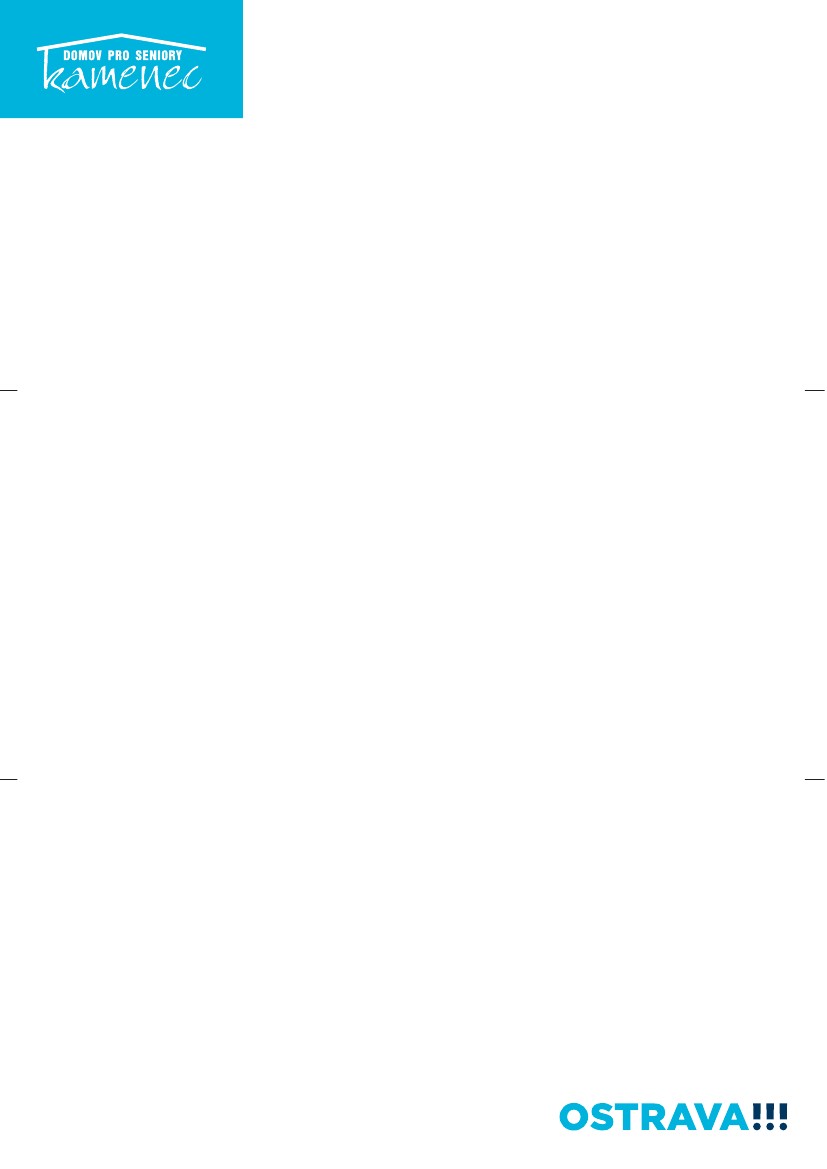 